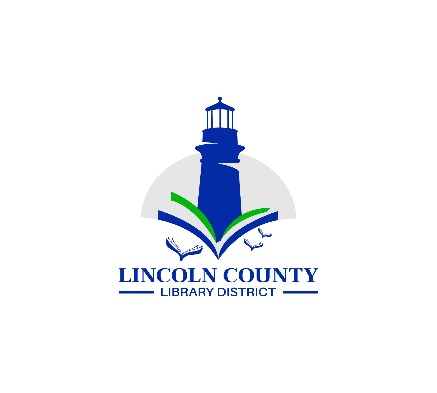 Lincoln County Library District BoardRegular MeetingTuesday July 12, 2022132 NE 15th NoonNewport, OR 97365AgendaAgendaCall Regular Meeting to OrderCall Regular Meeting to OrderPresidentPresidentApproval of the AgendaApproval of the AgendaPresidentPresidentTopicLeadLeadPurpose OutcomePublic CommentPresidentPresidentAnyone may speak at this timeMinutesBoard Meeting June 9, 2022 PresidentPresidentApprovalReportsBoard ReportsBoard MembersBoard MembersInformationDirector’s ReportDirectorDirectorInformationFinancial ReportDirectorDirectorAcceptanceOld BusinessBuilding Purchase UpdateDirectorDirectorInformationIntergovernmental Agreement Discussion & TimelineDirectorDirectorInformationNew BusinessBoard Officers Election and Set Meetings for 2022-2023PresidentPresidentApprovalResolution 2022-7.1 to Change Bank Account SignaturesPresidentPresidentApprovalSDAO Best Practices Requirements for Insurance DiscountDirectorDirectorApprovalGood of the OrderInformationNext District Board Meeting August 9, 2022 InformationAdjournPresidentPresidentMotion